                                                                                                          проект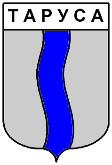 ГОРОДСКАЯ ДУМА ГОРОДСКОГО ПОСЕЛЕНИЯ «ГОРОД ТАРУСА»четвертого созыва РЕШЕНИЕ            «        »  июля  2024г.                                                                                                           №     Для регулирования отношений в области создания системы градостроительного планирования, застройки, благоустройства городского поселения, развития инженерной, транспортной и социальной инфраструктуры, рационального природоиспользования, сохранения объектов историко-культурного наследия и охраны окружающей природной среды, в целях обеспечения благоприятных условий проживания населения, в соответствии со ст. 8 Градостроительного кодекса РФ, п. 20 ст. 14 Федерального закона от 06.10.2003 N 131-ФЗ "Об общих принципах организации местного самоуправления в Российской Федерации", Уставом муниципального образования городское поселение "Город Таруса" и в связи с кадровыми изменениями городская Дума городского поселения "Город Таруса"РЕШИЛА:1. Внести следующие изменения в решение городской Думы городского поселения "Город Таруса" от 25.12.2008 N 205 "О принятии Положения о градостроительной комиссии, утверждении состава градостроительной комиссии при администрации городского поселения "Город Таруса":1.1. Пункт 1 решения изложить в новой редакции:"1. Сформировать постоянно действующую комиссию в следующем составе:- Ретуев И.М. -  И.о. главы администрации городского поселения "Город Таруса", председатель комиссии;- Куриганова О.К. – главный специалист отдела ГР и МХ администрации ГП "Город Таруса", секретарь.Члены комиссии:- Тетцоева С.М. - главный специалист отдела ГР и МХ администрации городского поселения "Город Таруса";- Орлова А.В. - главный специалист отдела ГР и МХ администрации городского поселения "Город Таруса";- Караулов И.Н. - заместитель главы администрации МР "Тарусский район" (по согласованию)          - Матвеев К.А. – начальник отдела ведение кадастра землеустроительной и градостроительной документации администрации МР «Тарусский район» (по согласованию).2. Решение городской Думы городского поселения "Город Таруса" от 30.11.2021 N 76 "О внесении изменений в решение городской Думы ГП "Город Таруса" от 25.12.2008 N 205 "О принятии Положения о градостроительной комиссии, утверждении состава градостроительной комиссии при администрации городского поселения "Город Таруса" признать утратившим силу.3. Контроль за исполнением настоящего решения возложить на администрацию (исполнительно-распорядительный орган) городского поселения «Город Таруса».4. Решение вступает в силу со дня его подписания и подлежит официальному опубликованию в  районной газете «Октябрь» и размещению на официальном сайте администрации городского поселения «Город Таруса» http://tarusagorod.ru в сети «Интернет».                                                                                                      Проект подготовил(а): Тетцоева С.М. (2-54-14)О внесении изменений в решение городскойДумы городского поселения «Город   Таруса» от 21.12.2008 № 205 «О принятии Положения о градостроительной комиссии при администрации городского поселенияГород Таруса»Глава муниципального образования городское поселение «Город Таруса»А.С. Калмыков